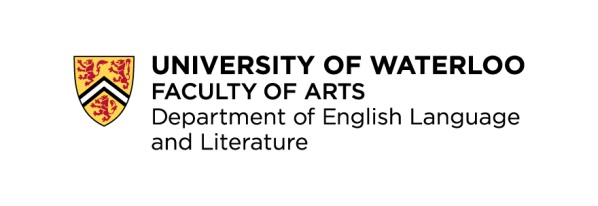 MA XDM ChecklistStart term:  Fall _________		NameIDStream:    Coursework  MRPCoursework degree requirementsCoursework degree requirements Academic Integrity Faculty of Arts Workshop                                                         (Orientation week) ENGL 700	 ENGL 700	 3 XDM courses: ENGL 		ENGL 		         ENGL 3 XDM courses: ENGL 		ENGL 		         ENGL 1 LIT course: ENGL 1 LIT course: ENGL 3 Electives (*one may be extra-departmental): ENGL 		ENGL 		ENGL/ 3 Electives (*one may be extra-departmental): ENGL 		ENGL 		ENGL/ Language requirement Language requirementMRP degree requirementsMRP degree requirementsMRP degree requirements Academic Integrity Faculty of Arts Workshop  Academic Integrity Faculty of Arts Workshop (Orientation week) ENGL 700 ENGL 700 ENGL 700 2 XDM courses: ENGL 		ENGL 2 XDM courses: ENGL 		ENGL 2 XDM courses: ENGL 		ENGL 1 LIT course: ENGL 1 LIT course: ENGL 1 LIT course: ENGL 2 Electives (*one may be extra-departmental): ENGL 		ENGL/ 2 Electives (*one may be extra-departmental): ENGL 		ENGL/ 2 Electives (*one may be extra-departmental): ENGL 		ENGL/ Supervisor Supervisor(end of first term) Reader Reader(end of first term) MRP proposalF start: April 1; W start: August 1; S start: December 1 F start: April 1; W start: August 1; S start: December 1  MRP	F start: August 1; W start: December 1; S start: April 1 F start: August 1; W start: December 1; S start: April 1  Language requirement Language requirement Language requirement